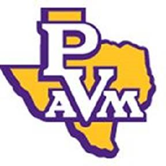 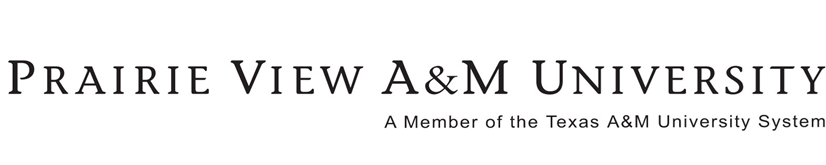 					IBC PROTOCOL ANNUAL UPDATE    Institutional Biosafety Committee (IBC)Date:Approved IBC Protocol #:Protocol Title:Protocol Title:INVESTIGATOR INFORMATIONINVESTIGATOR INFORMATIONINVESTIGATOR INFORMATIONINVESTIGATOR INFORMATIONINVESTIGATOR INFORMATIONINVESTIGATOR INFORMATIONINVESTIGATOR INFORMATIONINVESTIGATOR INFORMATIONINVESTIGATOR INFORMATIONINVESTIGATOR INFORMATIONINVESTIGATOR INFORMATIONPrincipal Investigator Information:Principal Investigator Information:Principal Investigator Information:Principal Investigator Information:Principal Investigator Information:Principal Investigator Information:Principal Investigator Information:Principal Investigator Information:Name:Address:Please include Mail Stop & Office Number if address is on campusPlease include Mail Stop & Office Number if address is on campusPlease include Mail Stop & Office Number if address is on campusPlease include Mail Stop & Office Number if address is on campusPlease include Mail Stop & Office Number if address is on campusPlease include Mail Stop & Office Number if address is on campusPlease include Mail Stop & Office Number if address is on campusPlease include Mail Stop & Office Number if address is on campusPlease include Mail Stop & Office Number if address is on campusPlease include Mail Stop & Office Number if address is on campusPhone Number (Office):Phone Number (Office):Phone Number (Office):Phone Number (Office):Phone Number (Laboratory):Phone Number (Laboratory):Phone Number (Laboratory):Phone Number (Laboratory):Phone Number (Laboratory):Phone Number (Laboratory):Phone Number (Emergency):Phone Number (Emergency):Phone Number (Emergency):Phone Number (Emergency):Phone Number (Emergency):Phone Number (Emergency):Fax Number:Fax Number:Fax Number:Fax Number:Fax Number:Fax Number:Email Address:Email Address:Department:Department:College:College:PROTOCOL INFORMATIONPROTOCOL INFORMATIONPROTOCOL INFORMATIONPROTOCOL INFORMATIONPROTOCOL INFORMATIONPROTOCOL INFORMATIONPROTOCOL INFORMATIONPROTOCOL INFORMATIONPROTOCOL INFORMATIONPROTOCOL INFORMATIONPROTOCOL INFORMATIONFor answers of “Yes” below, complete an Amendment Form and submit the Amendment Form and Annual Renewal togetherFor answers of “Yes” below, complete an Amendment Form and submit the Amendment Form and Annual Renewal togetherFor answers of “Yes” below, complete an Amendment Form and submit the Amendment Form and Annual Renewal togetherFor answers of “Yes” below, complete an Amendment Form and submit the Amendment Form and Annual Renewal togetherFor answers of “Yes” below, complete an Amendment Form and submit the Amendment Form and Annual Renewal togetherFor answers of “Yes” below, complete an Amendment Form and submit the Amendment Form and Annual Renewal togetherFor answers of “Yes” below, complete an Amendment Form and submit the Amendment Form and Annual Renewal togetherFor answers of “Yes” below, complete an Amendment Form and submit the Amendment Form and Annual Renewal togetherFor answers of “Yes” below, complete an Amendment Form and submit the Amendment Form and Annual Renewal togetherFor answers of “Yes” below, complete an Amendment Form and submit the Amendment Form and Annual Renewal togetherFor answers of “Yes” below, complete an Amendment Form and submit the Amendment Form and Annual Renewal together  Yes               No  Yes               No  Yes               No  Yes               No  Yes               NoHave there been any changes to the procedures, agents, or locations associated with this protocol?If yes, please explain:     Have there been any changes to the procedures, agents, or locations associated with this protocol?If yes, please explain:     Have there been any changes to the procedures, agents, or locations associated with this protocol?If yes, please explain:     Have there been any changes to the procedures, agents, or locations associated with this protocol?If yes, please explain:     Have there been any changes to the procedures, agents, or locations associated with this protocol?If yes, please explain:     Have there been any changes to the procedures, agents, or locations associated with this protocol?If yes, please explain:       Yes        No  Yes        No  Yes        No  Yes        No  Yes        NoAre there any changes in your laboratory personnel?If yes, please explain:     Are there any changes in your laboratory personnel?If yes, please explain:     Are there any changes in your laboratory personnel?If yes, please explain:     Are there any changes in your laboratory personnel?If yes, please explain:     Are there any changes in your laboratory personnel?If yes, please explain:     Are there any changes in your laboratory personnel?If yes, please explain:     PROBLEMS/ ADVERSE EVENTS (THIS QUESTION MUST BE ANSWERED)PROBLEMS/ ADVERSE EVENTS (THIS QUESTION MUST BE ANSWERED)PROBLEMS/ ADVERSE EVENTS (THIS QUESTION MUST BE ANSWERED)PROBLEMS/ ADVERSE EVENTS (THIS QUESTION MUST BE ANSWERED)PROBLEMS/ ADVERSE EVENTS (THIS QUESTION MUST BE ANSWERED)PROBLEMS/ ADVERSE EVENTS (THIS QUESTION MUST BE ANSWERED)PROBLEMS/ ADVERSE EVENTS (THIS QUESTION MUST BE ANSWERED)PROBLEMS/ ADVERSE EVENTS (THIS QUESTION MUST BE ANSWERED)PROBLEMS/ ADVERSE EVENTS (THIS QUESTION MUST BE ANSWERED)PROBLEMS/ ADVERSE EVENTS (THIS QUESTION MUST BE ANSWERED)PROBLEMS/ ADVERSE EVENTS (THIS QUESTION MUST BE ANSWERED)Please describe any unanticipatedproblems/adverse events that mayhave occurred in the laboratoryduring the study.Explain how the problem/adverseevent was resolved.Indicate “NONE” in the spaceprovided if there were noproblems/adverse events.Please describe any unanticipatedproblems/adverse events that mayhave occurred in the laboratoryduring the study.Explain how the problem/adverseevent was resolved.Indicate “NONE” in the spaceprovided if there were noproblems/adverse events.Please describe any unanticipatedproblems/adverse events that mayhave occurred in the laboratoryduring the study.Explain how the problem/adverseevent was resolved.Indicate “NONE” in the spaceprovided if there were noproblems/adverse events.Please describe any unanticipatedproblems/adverse events that mayhave occurred in the laboratoryduring the study.Explain how the problem/adverseevent was resolved.Indicate “NONE” in the spaceprovided if there were noproblems/adverse events.Please describe any unanticipatedproblems/adverse events that mayhave occurred in the laboratoryduring the study.Explain how the problem/adverseevent was resolved.Indicate “NONE” in the spaceprovided if there were noproblems/adverse events.PRINCIPAL INVESTIGATOR RECERTIFICATIONPRINCIPAL INVESTIGATOR RECERTIFICATIONPRINCIPAL INVESTIGATOR RECERTIFICATIONPRINCIPAL INVESTIGATOR RECERTIFICATIONPRINCIPAL INVESTIGATOR RECERTIFICATIONPRINCIPAL INVESTIGATOR RECERTIFICATIONPRINCIPAL INVESTIGATOR RECERTIFICATIONPRINCIPAL INVESTIGATOR RECERTIFICATIONPRINCIPAL INVESTIGATOR RECERTIFICATIONPRINCIPAL INVESTIGATOR RECERTIFICATIONPRINCIPAL INVESTIGATOR RECERTIFICATIONThe following signatures certify that the Principal Investigator will continue to conduct the study in accordance with thepolicy and procedures of the Institutional Biosafety Committee (IBC), the Biosafety in Biomedical and MicrobiologicalLaboratories (BMBL) manual, Section IV-B-7 of the NIH Guidelines, and the PVAMU Environmental Health & Safety guidelines.The following signatures certify that the Principal Investigator will continue to conduct the study in accordance with thepolicy and procedures of the Institutional Biosafety Committee (IBC), the Biosafety in Biomedical and MicrobiologicalLaboratories (BMBL) manual, Section IV-B-7 of the NIH Guidelines, and the PVAMU Environmental Health & Safety guidelines.The following signatures certify that the Principal Investigator will continue to conduct the study in accordance with thepolicy and procedures of the Institutional Biosafety Committee (IBC), the Biosafety in Biomedical and MicrobiologicalLaboratories (BMBL) manual, Section IV-B-7 of the NIH Guidelines, and the PVAMU Environmental Health & Safety guidelines.The following signatures certify that the Principal Investigator will continue to conduct the study in accordance with thepolicy and procedures of the Institutional Biosafety Committee (IBC), the Biosafety in Biomedical and MicrobiologicalLaboratories (BMBL) manual, Section IV-B-7 of the NIH Guidelines, and the PVAMU Environmental Health & Safety guidelines.The following signatures certify that the Principal Investigator will continue to conduct the study in accordance with thepolicy and procedures of the Institutional Biosafety Committee (IBC), the Biosafety in Biomedical and MicrobiologicalLaboratories (BMBL) manual, Section IV-B-7 of the NIH Guidelines, and the PVAMU Environmental Health & Safety guidelines.The following signatures certify that the Principal Investigator will continue to conduct the study in accordance with thepolicy and procedures of the Institutional Biosafety Committee (IBC), the Biosafety in Biomedical and MicrobiologicalLaboratories (BMBL) manual, Section IV-B-7 of the NIH Guidelines, and the PVAMU Environmental Health & Safety guidelines.The following signatures certify that the Principal Investigator will continue to conduct the study in accordance with thepolicy and procedures of the Institutional Biosafety Committee (IBC), the Biosafety in Biomedical and MicrobiologicalLaboratories (BMBL) manual, Section IV-B-7 of the NIH Guidelines, and the PVAMU Environmental Health & Safety guidelines.The following signatures certify that the Principal Investigator will continue to conduct the study in accordance with thepolicy and procedures of the Institutional Biosafety Committee (IBC), the Biosafety in Biomedical and MicrobiologicalLaboratories (BMBL) manual, Section IV-B-7 of the NIH Guidelines, and the PVAMU Environmental Health & Safety guidelines.The following signatures certify that the Principal Investigator will continue to conduct the study in accordance with thepolicy and procedures of the Institutional Biosafety Committee (IBC), the Biosafety in Biomedical and MicrobiologicalLaboratories (BMBL) manual, Section IV-B-7 of the NIH Guidelines, and the PVAMU Environmental Health & Safety guidelines.The following signatures certify that the Principal Investigator will continue to conduct the study in accordance with thepolicy and procedures of the Institutional Biosafety Committee (IBC), the Biosafety in Biomedical and MicrobiologicalLaboratories (BMBL) manual, Section IV-B-7 of the NIH Guidelines, and the PVAMU Environmental Health & Safety guidelines.The following signatures certify that the Principal Investigator will continue to conduct the study in accordance with thepolicy and procedures of the Institutional Biosafety Committee (IBC), the Biosafety in Biomedical and MicrobiologicalLaboratories (BMBL) manual, Section IV-B-7 of the NIH Guidelines, and the PVAMU Environmental Health & Safety guidelines.Principal Investigator (Typed):Principal Investigator (Typed):Principal Investigator (Typed):Principal Investigator (Typed):Principal Investigator (Typed):Principal Investigator (Typed):Principal Investigator (Typed):Principal Investigator (Signature):Principal Investigator (Signature):Principal Investigator (Signature):Principal Investigator (Signature):Principal Investigator (Signature):Principal Investigator (Signature):Principal Investigator (Signature):Date:Date:Date: